.Restart: On Walls 4, 7, 9Intro: 16 Counts[1-8] POINT FWD., POINT L, SAMBA DIAMOND ¼ L, ROCKING CHAIR[9-16] SAMBA WHISK x2 (L,R), WEAVE L, SLIDE, TOUCHRESTART HERE WALL 4, 7, 9[17-24] CHASSE R, ½ TURN R CHASSE L, SAILOR STEP x2 (R,L)[25-32] CLOSE, RUMBA BOX L, LOCK STEP BACK, COASTER STEPRESTART: ON WALL 4, 7 & 9 CHANGE COUNT 16 (TOUCH) FOR CLOSE & RESTARTENDING: ON WALL 11 AFTER COUNT 28 (3:00) MAKE ¼ TURN L, CHASSE L, COASTER STEP (12:00)Per Le Strade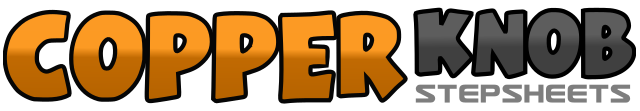 .......Count:32Wall:4Level:Improver.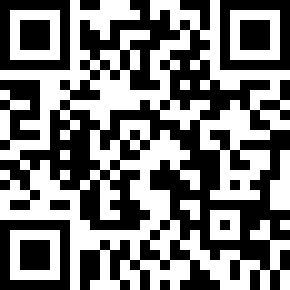 Choreographer:Antonia Deyá (ES), Catalina Martorell (ES), Eva Sapiña (ES), M. Antonia Ventayol (ES), Mari Rogel (ES), Montse Rogel (ES), Patri Luque (ES) & Pili Galbe (ES) - November 2019Antonia Deyá (ES), Catalina Martorell (ES), Eva Sapiña (ES), M. Antonia Ventayol (ES), Mari Rogel (ES), Montse Rogel (ES), Patri Luque (ES) & Pili Galbe (ES) - November 2019Antonia Deyá (ES), Catalina Martorell (ES), Eva Sapiña (ES), M. Antonia Ventayol (ES), Mari Rogel (ES), Montse Rogel (ES), Patri Luque (ES) & Pili Galbe (ES) - November 2019Antonia Deyá (ES), Catalina Martorell (ES), Eva Sapiña (ES), M. Antonia Ventayol (ES), Mari Rogel (ES), Montse Rogel (ES), Patri Luque (ES) & Pili Galbe (ES) - November 2019Antonia Deyá (ES), Catalina Martorell (ES), Eva Sapiña (ES), M. Antonia Ventayol (ES), Mari Rogel (ES), Montse Rogel (ES), Patri Luque (ES) & Pili Galbe (ES) - November 2019.Music:Per le strade una canzone (feat. Luis Fonsi) - Eros Ramazzotti : (Special Edit)Per le strade una canzone (feat. Luis Fonsi) - Eros Ramazzotti : (Special Edit)Per le strade una canzone (feat. Luis Fonsi) - Eros Ramazzotti : (Special Edit)Per le strade una canzone (feat. Luis Fonsi) - Eros Ramazzotti : (Special Edit)Per le strade una canzone (feat. Luis Fonsi) - Eros Ramazzotti : (Special Edit)........1,2LF Point fwd. (1), LF Point L (2) (12:00)3&4&Cross LF over RF (3), Step diagonally back on RF (&) Step back on LF (4) hitch RF (&) (10:30)5&6Cross RF behind LF (5), Make a ¼ turn L step LF fwd.(&), Step RF fwd. (6) (7:30)7&8&Rock LF fwd. (7), recover onto RF (&), Rock LF back (8), recover onto RF (&) (7:30)1,2&Turn 1/8 R Step LF to L side (1), Rock RF back (2), Recover onto LF (&) (9:00)3,4&Step RF to R side (3), Rock LF back (4), Recover onto RF (&) (9:00)5&6&Step LF to L (5), Cross RF behind LF (&), Step LF to L (6), Cross RF over LF (&) (9:00)7,8Slide LF to L (7), Touch RF beside LF (8) (9:00)1&2Step RF to R (1), Step LF next to RF (&), Step RF to R (2) (9:00)3&4½ turn R Step LF to L (3), Step RF next to LF (&), Step LF to L (4) (3:00)5&6Cross RF behind LF (5), Step LF next RF (&), Step RF to R (6) (3:00)7&8Cross LF behind RF (7), Step RF next LF (&), Step LF to L (8) (3:00)&1&2Close RF beside LF (&), Step LF to L (1), Step RF beside LF (&), Step LF fwd. (2) (3:00)&3&4Touch RF beside LF (&), Step RF to R (3), Step LF beside RF (&), Step RF back (4) (3:00)5&6Step LF back (5), RF lock over LF (&), Step LF back (6) (3:00)7&8Step RF back (7), LF close beside RF (&), Step RF fwd. (8) (3:00)